Aos 21 dias do mês de março de 2018, pelas 10:00 horas, reuniu a Comissão de Assuntos Europeus, na sala 5 do Palácio de S. Bento, na presença dos Senhores Deputados constantes da folha de presenças que faz parte integrante desta ata, com a seguinte Ordem do Dia:Audição do Deputado ao Parlamento Europeu, José Manuel Fernandes sobre o Quadro Financeiro Plurianual.___________________Audição do Deputado ao Parlamento Europeu, José Manuel Fernandes sobre o Quadro Financeiro Plurianual.A Senhora Presidente da Comissão de Assuntos Europeus, Deputada Regina Bastos, deu as boas vindas ao Senhor Deputado ao Parlamento Europeu, José Manuel Fernandes, presente naquela audição para intervir no âmbito do Quadro Financeiro Plurianual. Cumprimentou as Senhoras e Senhores Deputados presentes. Seguidamente deu conta da grelha de tempos e deu a palavra para uma intervenção inicial ao Senhor Deputado ao Parlamento Europeu, José Manuel Fernandes.Após esta intervenção, por parte da Comissão de Assuntos Europeus, usaram da palavra o Senhor e Senhoras Deputadas Inês Domingos (PSD), Margarida Marques (PS), Filipe Anacoreta Ferreira (CDS-PP) e Paula Santos (PCP), tendo o Senhor Deputado ao Parlamento Europeu, José Manuel Fernandes, respondido globalmente às questões colocadas. Na segunda ronda, usou da palavra a Senhora Deputada Margarida Marques (PS), tendo o Senhor Deputado ao Parlamento Europeu, José Manuel Fernandes, respondido globalmente às questões colocadas.Não se registando intervenções adicionais, a Senhora Presidente deu por concluída a audição.A reunião foi gravada em vídeo e transmitida em direto pelo Canal Parlamento, constituindo a gravação parte integrante desta ata, o que dispensa o seu desenvolvimento nesta sede (gravação integral disponível em: (http://www.canal.parlamento.pt/?cid=2656&title=audicao-do-deputado-ao-parlamento-europeu-jose-manuel-fernandesl).A reunião foi encerrada às 11:50 horas, dela se tendo lavrado a presente ata, a qual, depois de lida e aprovada, será devidamente assinada.Palácio de São Bento, 4 setembro 2018.Folha de Presenças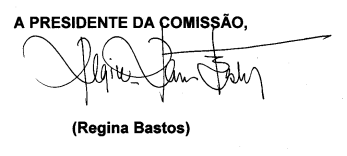 Estiveram presentes nesta reunião os seguintes Senhores Deputados:	Ana Oliveira	António Costa Silva	Carlos Costa Neves	Constança Urbano de Sousa	Filipe Anacoreta Correia	Inês Domingos	Margarida Marques	Maria Luís Albuquerque	Miguel Morgado	Pedro Mota Soares	Regina Bastos	Rubina Berardo	António Ventura	Paula SantosFaltaram os seguintes Senhores Deputados:	Carla Tavares	Duarte Marques	Moisés Ferreira	Vitalino CanasEstiveram ausentes em Trabalho Parlamentar os seguintes Senhores Deputados:	António Gameiro	António Sales	Carlos Pereira	Isabel Pires	Miguel Tiago